BARANYA MEGYEI DIÁKSPORT TANÁCS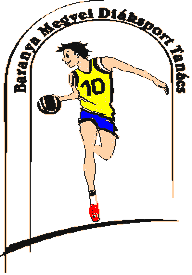 7623 Pécs, Koller u. 7. II/23.Telefon:20/255-0111; E-mail: kaufmann.eszter.sport@gmail.com; Web: www.bmdiaksport.hu _____________________________________________________________________________KÉZILABDA DIÁKOLIMPIA 2017/18III. korcsoport LEÁNYMEGYEI DÖNTŐ  2018. március 13. (kedd), MecseknádasdIEredmények::A megyei döntő végeredménye:Hosszúhetényi Általános Iskola és Alapfokú Művészeti IskolaSiklósi Táncsics Mihály Gimnázium. Általános Iskola és Alapfokú Művészeti Iskola Kanizsai Dorottya Általános IskolájaLiszt Ferenc Német Nemzetiségi Általános Iskola és Alapfokú Művészeti Iskola, MecseknádasdPécsi Meszesi Általános IskolaDél-Zselic Általános Iskola Szentlászlói Általános IskolájaPécs, 2018. március 13.				Jedlicska Zsolt sk.		          	   				  szakág-vezető		          						  06 20 933 2260MecseknádasdHosszúhetény3-17Pécs MeszesSiklós 5-15MecseknádasdSzentlászló17-5Siklós Hosszúhetény6-17SzentlászlóPécs Meszes5-13Siklós Mecseknádasd19-11HosszúheténySzentlászló23-1MecseknádasdPécs Meszes13-9Siklós Szentlászló14-7Pécs MeszesHosszúhetény2-13